С.В Саяпина, учитель математики ГУ «Затобольская средняя школа №1», Костанайский  район, Костанайская область«Мы знаем всё!»Физико-математическая игра для учащихся 8 класса.Цели игры: развивать познавательный интерес к физике и математике, активизировать мыслительную деятельность, расширять кругозор учащихся, прививать умение применять на практике  теоретические знания, укреплять межпредметные связи, воспитывать чувство ответственности, сплочённости, коллективизма.Оборудование: Спички, кружка с отверстиями (для практических  заданий).Демонстрации: Электронная презентация.Форма  проведения: игра-соревнование.Ход игры:(Слайд1)Эпиграф: «Век живи- век учись! И ты наконец достигнешь того, что подобно мудрецу, будешь иметь право сказать, что не знаешь ничего…» Козьма Прутков.            1.Вступительное слово ведущего о цели проведения игры, о правилах.Когда-то Лобачевский думалКутаясь в пальто:«Как мир прямолинеен Видно что-то здесь не то !» Но он вгляделся пристальней  В безоблачную высь И там все параллельные  Его пересеклись.Всем известно вокруг, тем не менееНа земле еще много того,Что достойно, поверь, удивленияИ твоего, и моего.Удивляйся росе, удивляйся цветамУдивляйся упругости стали!Удивляйся тому, чему люди порой Удивляться уже перестали!2 .Представление  команд.(3)Команды занимают места.3. Представление  жюри. I этап « Разминка»Правило: ответить на большее количество вопросов (в виде игры «Устами младенца»).  За каждый вопрос - 3 балла максимально, если догадались с 1 предложения (до 1).(Слайды)1) Архимед это просил, а ему не дали… Бывает … зрения.  Ставится в конце…  (Точка) 2) По ней движутся кометы… В литературе это - преувеличение… График обратной зависимости…        (Гипербола)3) У кого высшее образование, у тех он есть… На генеральских погонах в старой российской  армии…  Косой квадрат… (Ромб) 4) У моих двоек он- в лени… У некоторых овощей только он и есть… Его обычно извлекают… (Корень)5) У круга их нет… Проходят из угла в угол… В ромбе они пересекаются под прямым углом …(Диагонали)6)  Бывает Евклидова, а бывает Лобачевского.. . Там одних теорем штук 100… Главное в ней – хороший чертеж … (Геометрия) 7)  Их зачем-то придумывают математики… Есть про треугольники, а есть - про функции… Их нужно доказывать… (Теоремы)8) Она нужна, чтобы не говорить глупостей… Когда одно вытекает из другого… Бывает математическая, а бывает и женская…    (Логика)Жюри подводит итоги разминки.2 этап «Ступени»Команда, набравшая большее количество баллов в разминке, выбирает предмет «Алгебра», «Геометрия» или «Физика», остальные команды  - по набранным очкам. Решают по  5 вопросов (на выбор) до первой  ошибки с передачей хода. Каждому номеру  вопроса соответствует количество баллов (по степени сложности от 1 до 5).Алгебра.(Слайды с гипер - ссылкой)Решить анаграмму. Дать определение: НОЕЧМОГЛН. (Многочлен - сумма одночленов).Прочитать выражение: 7:35 =  2,4:12  ). Как  оно называется? (пропорция) Проверить верность пропорции.Написать формулы известных функций, что является их графиками? (Линейная, прямая пропорциональность - прямая, обратная пропорциональность – гипербола, квадратичная - парабола, y=ax3-кубическая парабола, и т.д.)Что означает слово Radix? Рассказать об истории этого термина.Тремя двойками, не употребляя знаков действий, написать возможно большее число. (Возможны варианты: 222, 222,( (2)2)2,самое большое - 222 =4194304).Физика.(Слайды с гипер-ссылкой)      1) Отгадать загадку: две сестры качались, правды добивались; А когда добились, то остановились.    (Весы)      2) Назвать физические единицы измерения, которые носят имена великих учёных. (1 балл за единицу измерения).      3) Если температура в комнате 160, то нам не холодно, но если войти в воду, температура которой 200, то мы ощущаем довольно таки сильный холод. Почему?  (При вхождении в воду тело покрывается водой, она начинает интенсивно испаряться. При испарении температура воды на теле понижается, и человек испытывает ощутимый холод)       4) Портрет на слайде: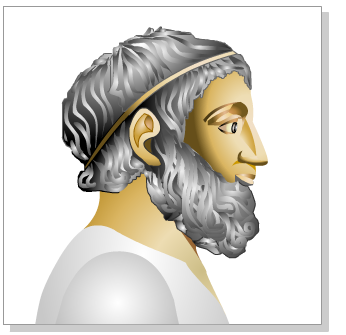 Назвать имя учёного, рассказать основные факты биографии, о его знаменитых открытиях и законах.     (Архимед ( 287-212 до н.э)- Закон Архимеда, число π) 5) Рисунок на слайде: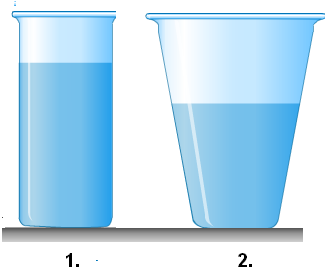 В сосудах с одинаковой площадью дна налита вода одинаковой массы. В каком сосуде вода закипит быстрее, если их поставить на одну и ту же электрическую плиту?  (В сосуде б высота меньше, поэтому конвекция будет проходить быстрее).Геометрия.(Слайды с гипер-ссылкой)На какой геометрической фигуре выступают акробаты? (Трапеция)Сколько треугольников на рисунке?   (7)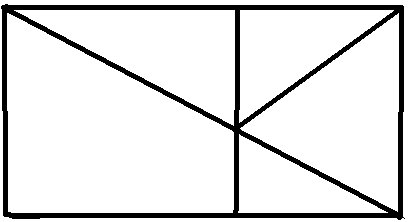 Разрезать фигуру на 2 равные части (выдаётся заготовка на бумаге и ножницы)       4)Портрет на слайде: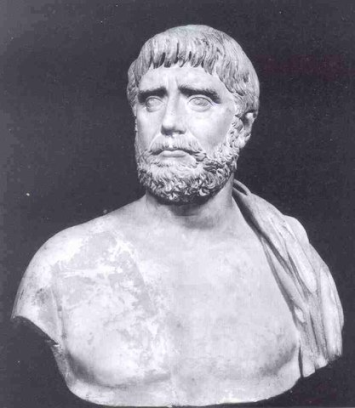 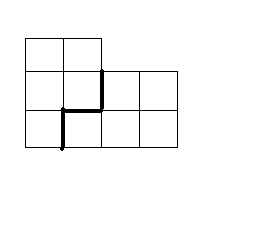                                                                                                                                                     Рассказать об учёном, его достижениях. На практике показать его знаменитую теорему. (Фалес Милетский  (ок. 625-547 до н. э)- теорема Фалеса)5)Из 22 спичек (раздать) сложите контур прямоугольника с наибольшей возможной площадью. Ломать спички нельзя.     (6х5, сумма-11)Жюри подводит итоги 2 этапа.